Profesionālo kvalifikāciju apliecinošā dokumenta sērija ____________ Nr._____________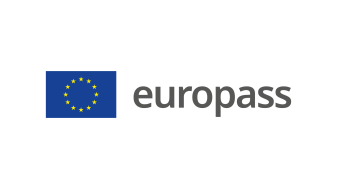 Pielikums profesionālo kvalifikāciju apliecinošam dokumentam(*) Latvija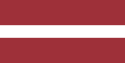 1. Profesionālo kvalifikāciju apliecinošā dokumenta nosaukums(1) Diploms par profesionālo vidējo izglītību Profesionālās kvalifikācijas apliecībaProfesionālā kvalifikācija: Ķīmijas tehniķis(1) oriģinālvalodā2. Profesionālo kvalifikāciju apliecinošā dokumenta nosaukuma tulkojums(2) A diploma of vocational secondary education A vocational qualification certificateVocational qualification: Chemistry technician** (2) Ja nepieciešams. Šim tulkojumam nav juridiska statusa.3. Kompetenču raksturojumsĶīmijas tehniķis veic ķīmisko sintēzi un pielieto instrumentālās metodes, apkopo un analizē rezultātus. Nodrošina laboratorijas un ražotnes funkcionalitāti. Piedalās produktu testēšanas darbos un dokumentē ražošanas procesu.Apguvis kompetences šādu profesionālo pienākumu un uzdevumu veikšanai:3.1. Telpu, iekārtu, ierīču un komunikāciju ekspluatēšana un uzturēšana:‒ sagatavot telpas, iekārtas, ierīces un komunikācijas darba procesam;‒ novērtēt iekārtu, ierīču, mērinstrumentu un komunikāciju tehnisko stāvokli un gatavību darbam;‒ strādāt ar laboratorijas iekārtām, aprīkojumu un mērinstrumentiem;‒ ievērot telpu, iekārtu un personīgās higiēnas prasības;‒ uzkopt un uzturēt tīru un sakoptu darba vidi.3.2. Ķīmisko produktu iegūšana un ķīmiskās sintēzes veikšana:‒ lasīt ķīmisko vielu/maisījumu/materiālu drošības datu lapas;‒ novērtēt ķīmisko vielu, to maisījumu un materiālu atbilstību kvalitātes prasībām un darba uzdevumam;‒ strādāt ar ķīmiskajām, tai skaitā ar īpaši bīstamām vielām, ķīmisko vielu maisījumiem un citiem materiāliem;‒ veikt stingrai uzskaitei pakļauto vielu reģistrāciju;‒ veikt ķīmisko sintēzi;‒ dokumentēt darba procesu;‒ izvērtēt iegūtos rezultātus un rīkoties atbilstoši normatīvajai dokumentācijai.3.3. Ķīmisko produktu kvalitātes kontrole:‒ sagatavot paraugus analīzēm;‒ veikt ķīmiskās un fizikāli ķīmiskās analīzes;‒ dokumentēt darba procesu;‒ veikt rezultātu aprēķinus;‒ izvērtēt iegūtos rezultātus un rīkoties atbilstoši normatīvajai dokumentācijai.3.4. Labas laboratorijas un labas ražošanas prakses un citu kvalitātes sistēmu prasību ievērošana:‒ lasīt un lietot nozares normatīvo dokumentāciju;‒ ievērot standartu operāciju procedūras un citas reglamentējošās instrukcijas;‒ strādāt klasificētajās telpās;‒ pielietot labas laboratorijas un labas ražošanas prakses principus;‒ pilnveidot profesionālās prasmes.3.5. Uzņēmuma darbības pamatprincipu īstenošana un ievērošana:‒ ievērot darba aizsardzības noteikumus;‒ lietot kolektīvos un individuālos aizsardzības līdzekļus;‒ sniegt pirmo palīdzību;‒ ievērot vides aizsardzības noteikumus;‒ veikt savu darbu saskaņā ar termiņiem, resursiem un kvalitātes prasībām;‒ strādāt individuāli un sadarboties darba kolēģiem;‒ ievērot profesionālās vispārējās ētikas principus;‒ ievērot darba tiesisko attiecību prasības.Papildu kompetences:‒ <<Aizpilda izglītības iestāde>>;‒ ...;‒ ...;‒ ...4. Nodarbinātības iespējas atbilstoši profesionālajai kvalifikācijai(3)Strādāt ķīmijas, pārtikas, farmācijas, kosmētikas un parfimērijas nozares uzņēmumu un zinātniski pētniecisko institūciju, vides kontroles un citās laboratorijās.(3) Ja iespējams5. Profesionālo kvalifikāciju apliecinošā dokumenta raksturojums5. Profesionālo kvalifikāciju apliecinošā dokumenta raksturojumsProfesionālo kvalifikāciju apliecinošo dokumentu izsniegušās iestādes nosaukums un statussValsts iestāde, kas nodrošina profesionālo kvalifikāciju apliecinošā dokumenta atzīšanu<<Dokumenta izsniedzēja pilns nosaukums, adrese, tālruņa Nr., tīmekļa vietnes adrese; elektroniskā pasta adrese. Izsniedzēja juridiskais statuss>>Latvijas Republikas Izglītības un zinātnes ministrija, tīmekļa vietne: www.izm.gov.lvProfesionālo kvalifikāciju apliecinošā dokumenta līmenis(valsts vai starptautisks)Vērtējumu skala/Vērtējums, kas apliecina prasību izpildiValsts atzīts dokuments, atbilst ceturtajam Latvijas kvalifikāciju ietvarstruktūras līmenim (4. LKI) un ceturtajam Eiropas kvalifikāciju ietvarstruktūras līmenim (4. EKI).Profesionālās kvalifikācijas eksāmenā saņemtais vērtējums ne zemāk par "viduvēji – 5"(vērtēšanā izmanto 10 ballu vērtējuma skalu).Pieejamība nākamajam izglītības līmenimStarptautiskie līgumi vai vienošanāsDiploms par profesionālo vidējo izglītību dod iespēju turpināt izglītību 5. LKI/5. EKI vai 6. LKI/6. EKI līmenī.<<Ja attiecināms. Aizpilda izglītības iestāde, gadījumā, ja noslēgtie starptautiskie līgumi vai vienošanās paredz papildu sertifikātu izsniegšanu. Ja nav attiecināms, komentāru dzēst>Juridiskais pamatsJuridiskais pamatsProfesionālās izglītības likums (6. pants).Profesionālās izglītības likums (6. pants).6. Profesionālo kvalifikāciju apliecinošā dokumenta iegūšanas veids6. Profesionālo kvalifikāciju apliecinošā dokumenta iegūšanas veids6. Profesionālo kvalifikāciju apliecinošā dokumenta iegūšanas veids6. Profesionālo kvalifikāciju apliecinošā dokumenta iegūšanas veids Formālā izglītība: Klātiene Klātiene (darba vidē balstītas mācības) Neklātiene Formālā izglītība: Klātiene Klātiene (darba vidē balstītas mācības) Neklātiene Ārpus formālās izglītības sistēmas apgūtā izglītība Ārpus formālās izglītības sistēmas apgūtā izglītībaKopējais mācību ilgums*** (stundas/gadi) _______________Kopējais mācību ilgums*** (stundas/gadi) _______________Kopējais mācību ilgums*** (stundas/gadi) _______________Kopējais mācību ilgums*** (stundas/gadi) _______________A: Iegūtās profesionālās izglītības aprakstsB: Procentos no visas (100%) programmas B: Procentos no visas (100%) programmas C: Ilgums (stundas/nedēļas)Izglītības programmas daļa, kas apgūta izglītības iestādē<<Ieraksta izglītības programmas apjomu (%), kas apgūts izglītības iestādes mācību telpās>><<Ieraksta izglītības programmas apjomu (%), kas apgūts izglītības iestādes mācību telpās>><<Ieraksta izglītības programmas apjomu (stundās vai mācību nedēļās), kas apgūts izglītības iestādes mācību telpās>>Izglītības programmas daļa, kas apgūta praksē darba vietā, t.sk. darba vidē balstītās mācībās<<Ieraksta izglītības programmas apjomu (%), kas apgūts ārpus izglītības iestādes mācību telpām,t.i. praktiskās mācības uzņēmumā/-os, mācību praksē darba vietā, darba vidē balstītas mācības>><<Ieraksta izglītības programmas apjomu (%), kas apgūts ārpus izglītības iestādes mācību telpām,t.i. praktiskās mācības uzņēmumā/-os, mācību praksē darba vietā, darba vidē balstītas mācības>><<Ieraksta izglītības programmas apjomu (stundās vai mācību nedēļās), kas apgūts ārpus izglītības iestādes mācību telpām,t.i. praktiskās mācības uzņēmumā/-os, mācību praksē darba vietā, darba vidē balstītas>>*** Attiecināms uz formālajā ceļā iegūto izglītību.Papildu informācija pieejama:www.izm.gov.lvhttps://www.visc.gov.lv/lv/profesiju-standarti-un-profesionalas-kvalifikacijas-prasibasNacionālais informācijas centrs:Latvijas Nacionālais Europass centrs, http://www.europass.lv/*** Attiecināms uz formālajā ceļā iegūto izglītību.Papildu informācija pieejama:www.izm.gov.lvhttps://www.visc.gov.lv/lv/profesiju-standarti-un-profesionalas-kvalifikacijas-prasibasNacionālais informācijas centrs:Latvijas Nacionālais Europass centrs, http://www.europass.lv/*** Attiecināms uz formālajā ceļā iegūto izglītību.Papildu informācija pieejama:www.izm.gov.lvhttps://www.visc.gov.lv/lv/profesiju-standarti-un-profesionalas-kvalifikacijas-prasibasNacionālais informācijas centrs:Latvijas Nacionālais Europass centrs, http://www.europass.lv/*** Attiecināms uz formālajā ceļā iegūto izglītību.Papildu informācija pieejama:www.izm.gov.lvhttps://www.visc.gov.lv/lv/profesiju-standarti-un-profesionalas-kvalifikacijas-prasibasNacionālais informācijas centrs:Latvijas Nacionālais Europass centrs, http://www.europass.lv/